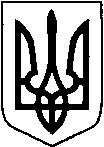 КИЇВСЬКА ОБЛАСТЬТЕТІЇВСЬКА МІСЬКА РАДАVІІІ СКЛИКАННЯ                                                  ВІСІМНАДЦЯТА    СЕСІЯ                                             ПРОЕКТ       Р І Ш Е Н Н Я
28.02.2023 р.                                   №   -18-VIIІПро надання  дозволу  на розробку технічної документації із землеустрою щодо встановлення (відновлення) меж земельних ділянок, які розташовані на території Тетіївської міської ради                      Розглянувши заяви гр. Колесніка М.А., Щербатюка В.М.,  керуючись пунктом 34 частиною 1 статті 26, підпункт 9 статті 33 Закону України «Про місцеве самоврядування в Україні», відповідно до статей 12,87,116,118,121,122,186, перехідних положень Земельного кодексу України, Закону України «Про землеустрій» Тетіївська міська рада                                                         ВИРІШИЛА : 1.Надати дозвіл на розробку технічної документації із землеустрою щодо  встановлення (відновлення) меж земельної  ділянки, на території Тетіївської  міської ради   за межами  села Голодьки:-  Колесніку Миколі Андрійовичу  в розмірі   3,1 умовних кадастрових гектари (  ділянка  № 566 згідно схеми розпаювання колишнього КСП «Україна»)  для  ведення товарного сільськогосподарського виробництва  за рахунок земель комунальної власності  міської ради згідно свідоцтва про право на спадщину за законом;»2.Надати дозвіл на розробку технічної документації із землеустрою щодо  встановлення (відновлення) меж земельної  ділянки, на території Тетіївської  міської ради   за межами  села Дібрівка:-  Щербатюку Василю Михайловичу  в розмірі   2,9  умовних кадастрових гектари (  ділянка  № 197 згідно схеми розпаювання колишнього КСП «Дібрівка»)  для  ведення товарного сільськогосподарського виробництва  за рахунок земель комунальної власності  міської ради згідно свідоцтва про право на спадщину за законом;»3.Технічну документацію із землеустрою щодо встановлення (відновлення) меж    земельної ділянки, направити  на  затвердження  до  Тетіївської  міської  ради.4.Контроль за виконанням даного рішення покласти на постійну депутатську комісію з питань регулювання земельних відносин, архітектури, будівництва та охорони навколишнього середовища (голова Крамар  О.А.)                Міський голова                                                  Богдан  БАЛАГУРА